Ausgewählte PROFILES Unterrichtsmaterialien – Anregungen für Schülerinnen und SchülerErarbeitet durch das PROFILES Team der Freien Universität Berlin – Deutschland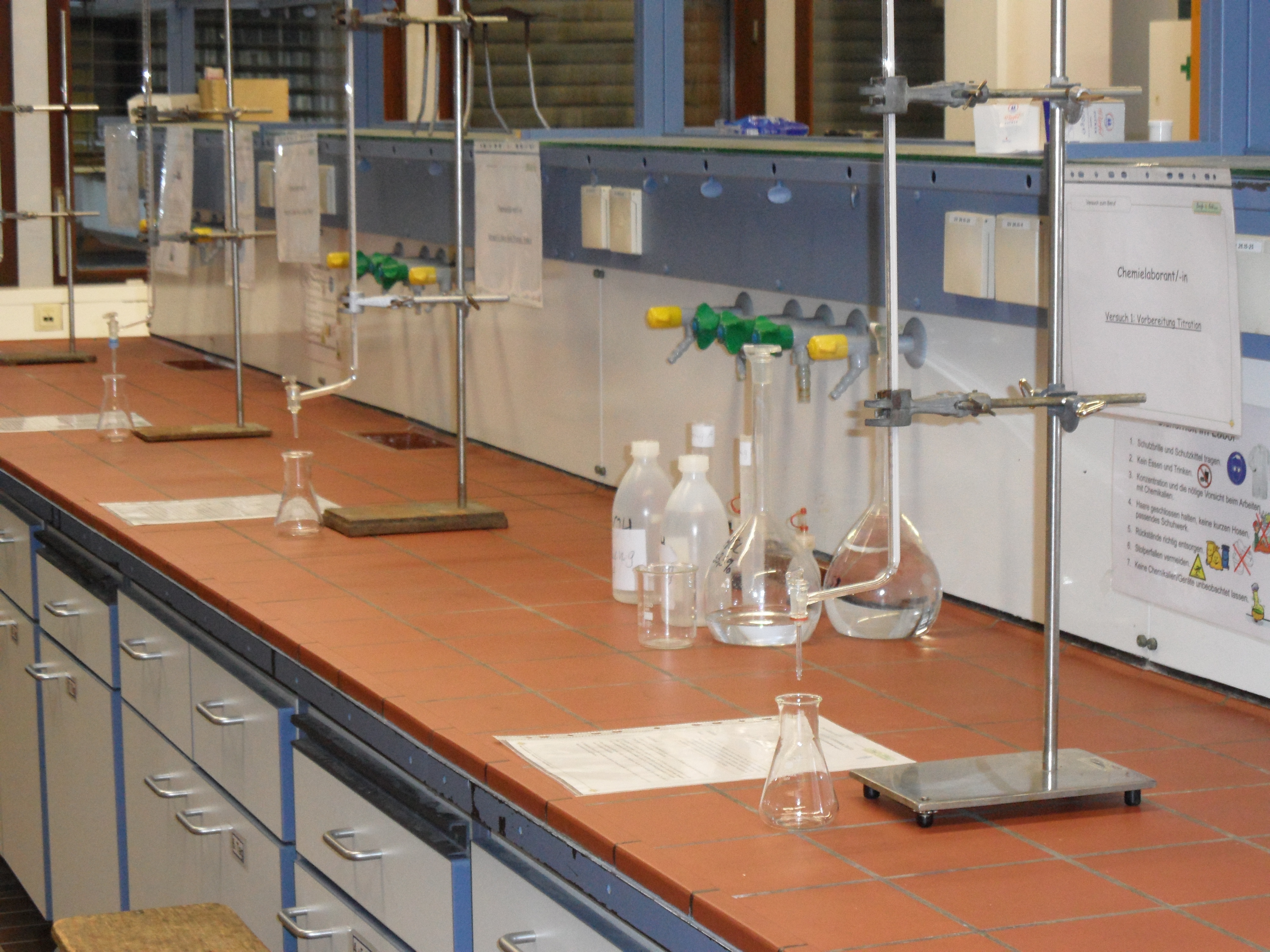 Entwickelt von:	Michael Albertus (2012)Institution:	Abteilung Didaktik der Chemie, Freie Universität Berlin – DeutschlandHomepage:	www.chemie.fu-berlin.de/didaktik - Mail: didaktik@chemie.fu-berlin.deZusammenfassungWas macht ein Chemielaborant und was ist eigentlich eine Säure-Base-Titration?Diesen und anderen wichtigen Fragen ist das Modul „Chemielaborant / Säure-Base-Titration“ gewidmet. Neben einigen interessanten und wirklich kniffeligen Schülerversuchen ist auch dein Geschick beim Recherchieren und Auswerten von Informationen gefragt. Zusätzliche Informationen zum Beruf des Chemielaboranten findest du auch im BERUFENET der Bundesagentur für Arbeit (http://berufenet.arbeitsagentur.de/berufe/).  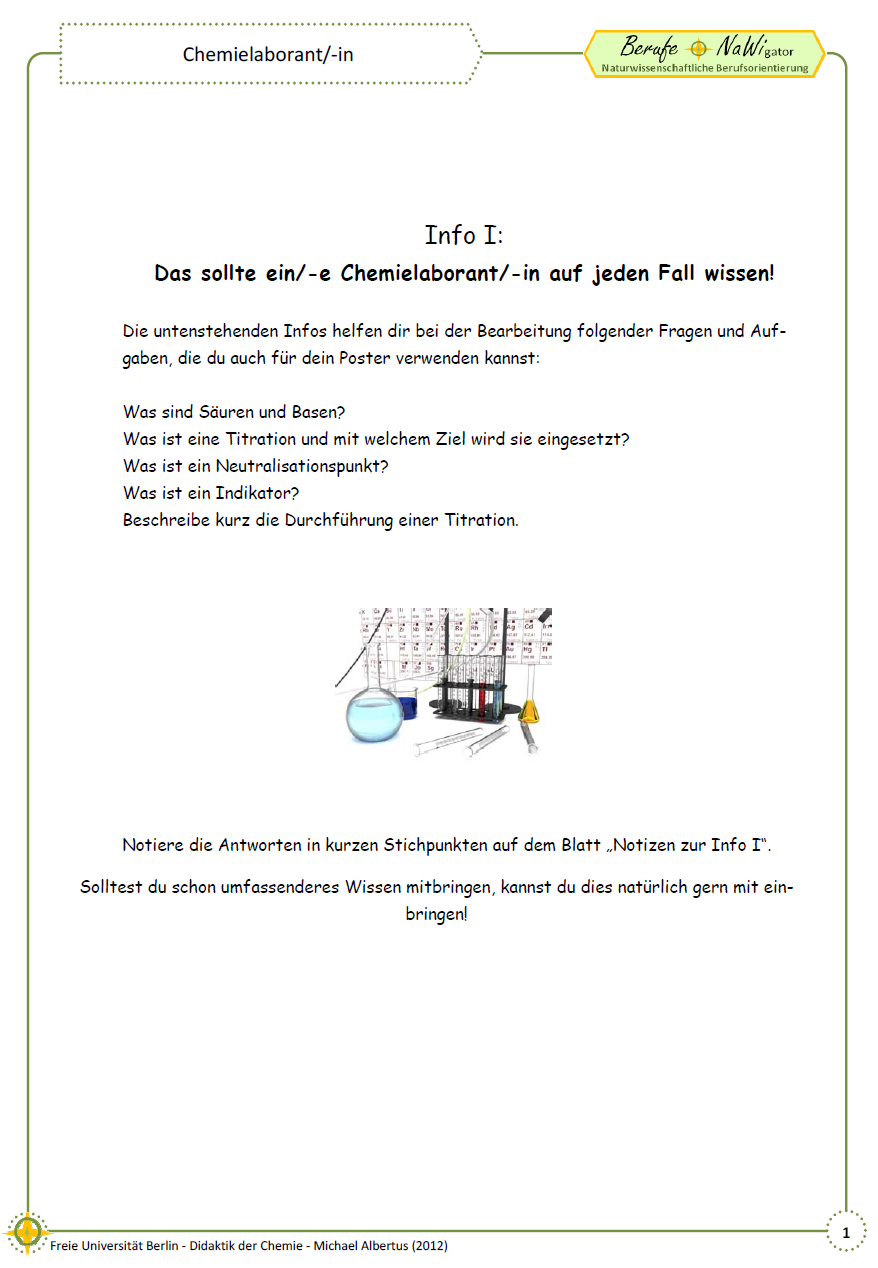 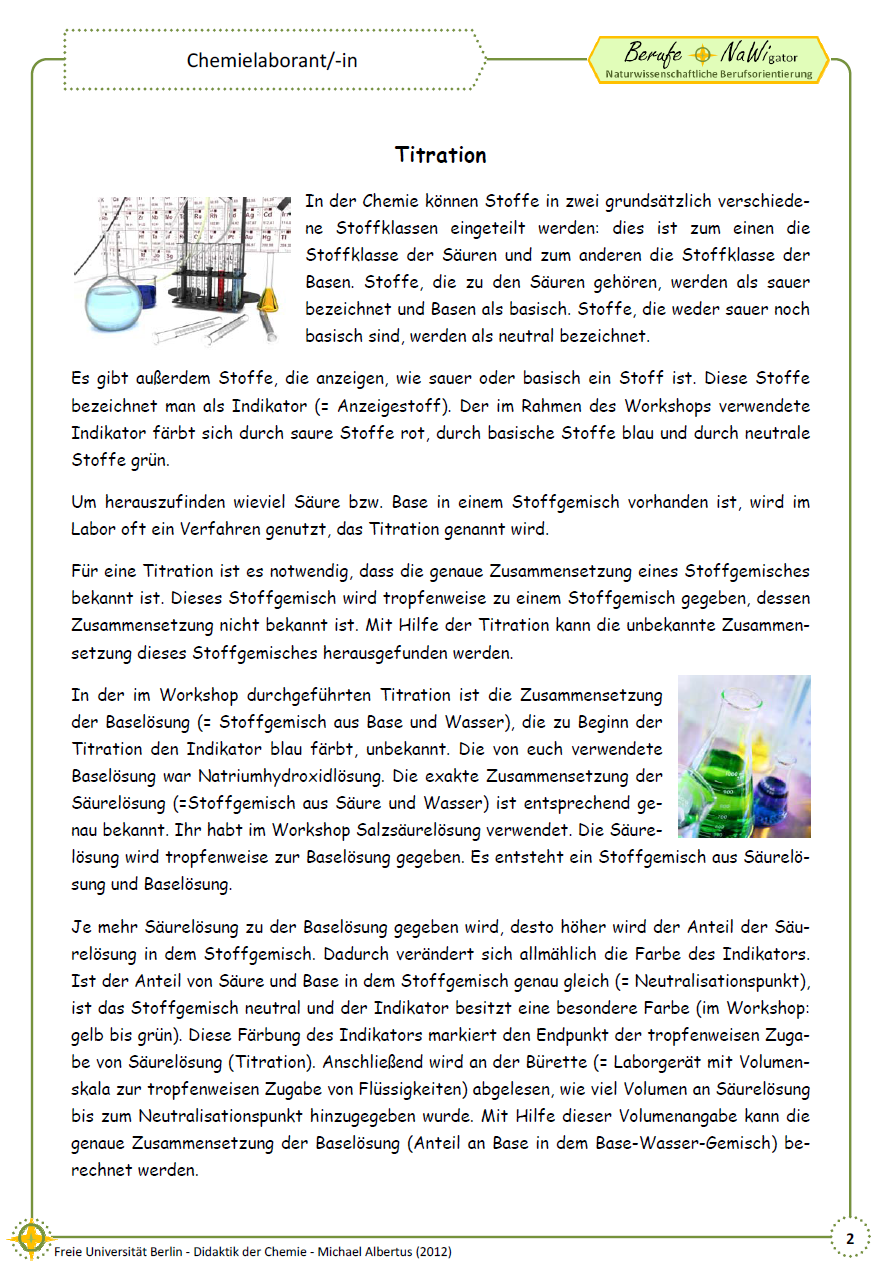 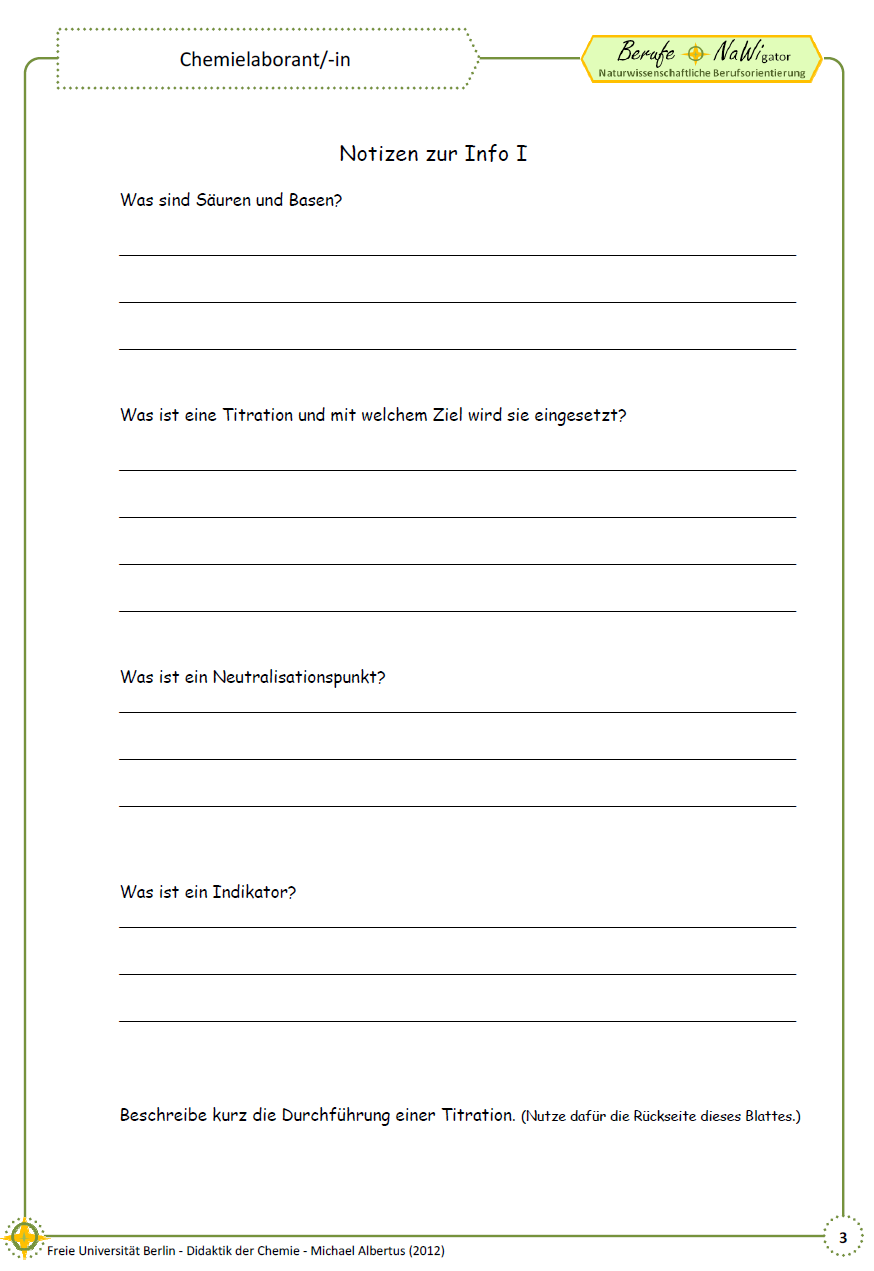 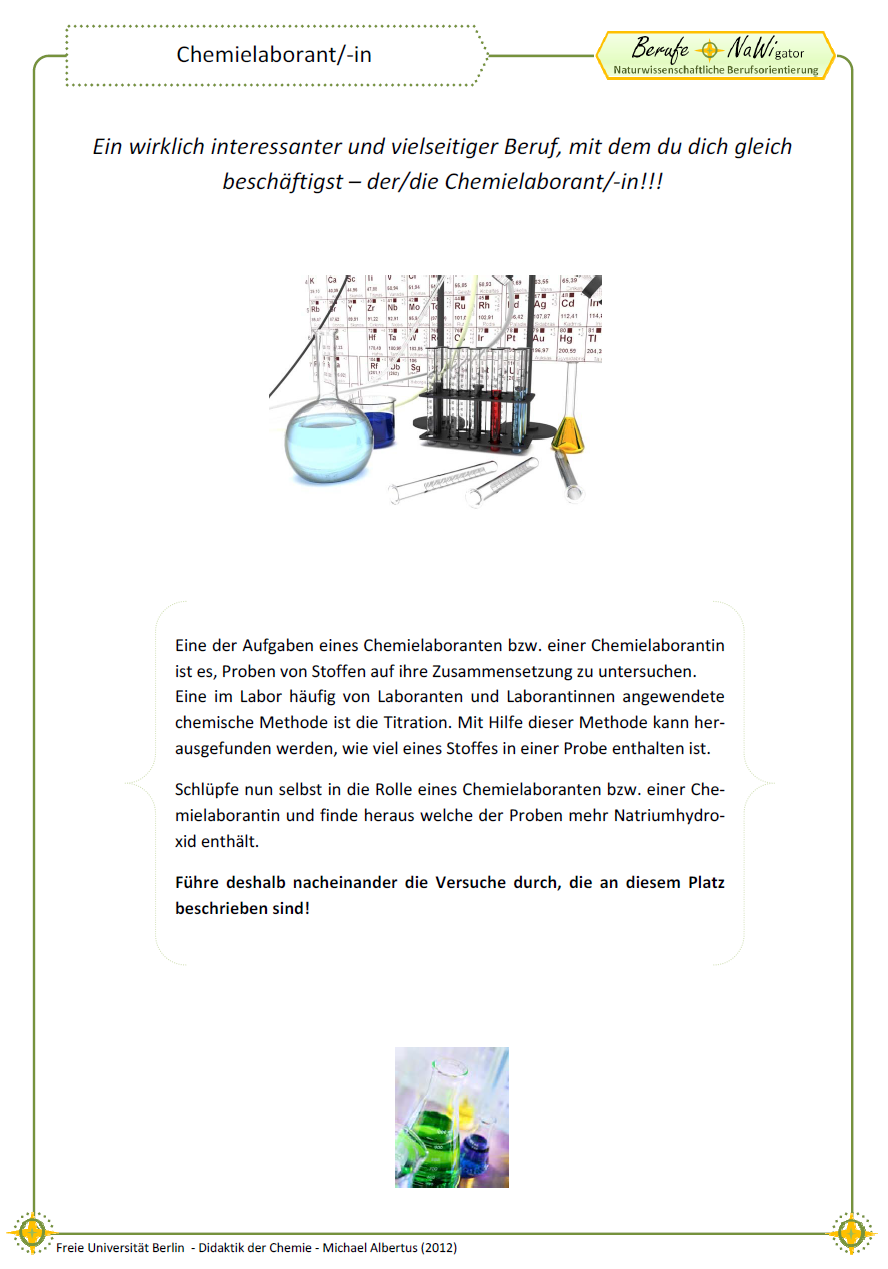 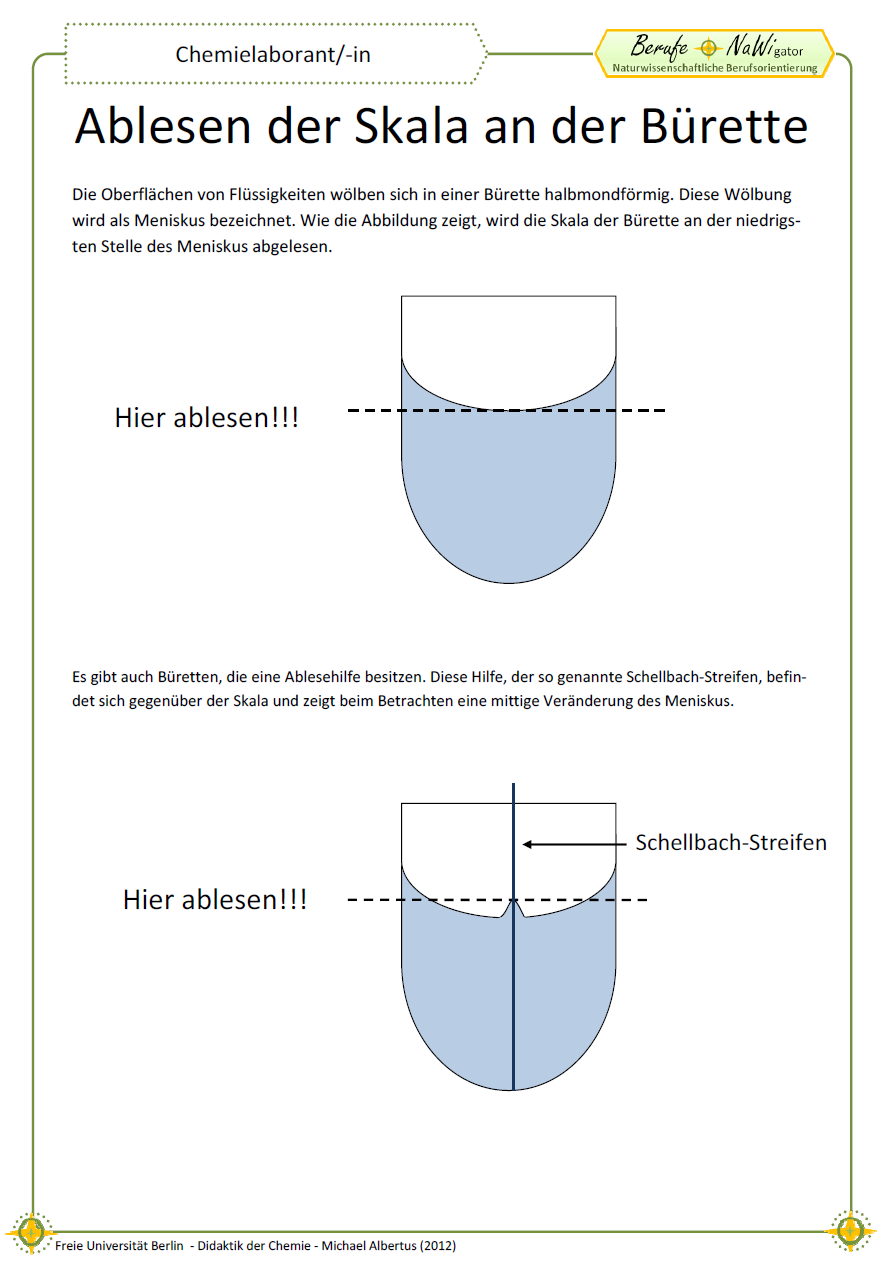 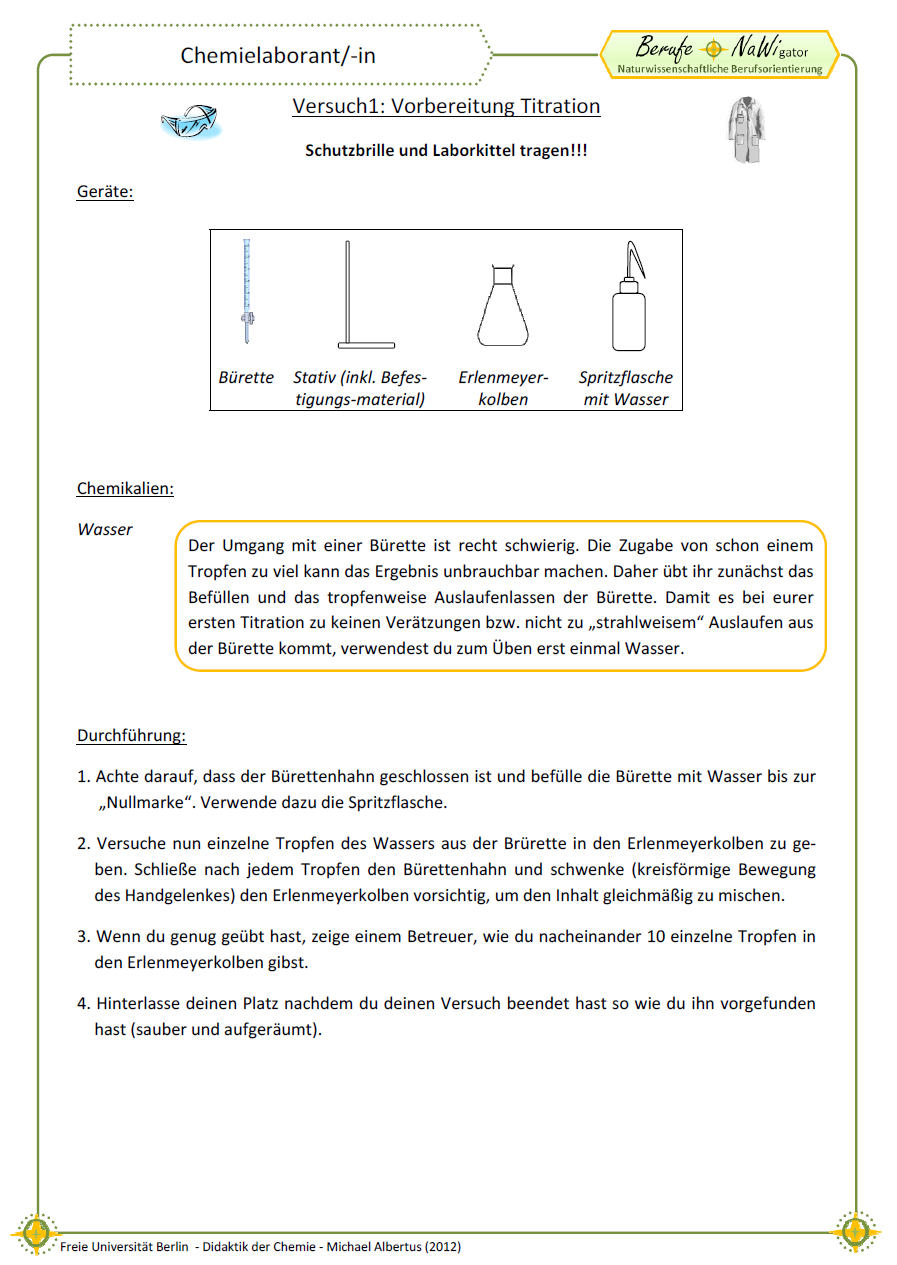 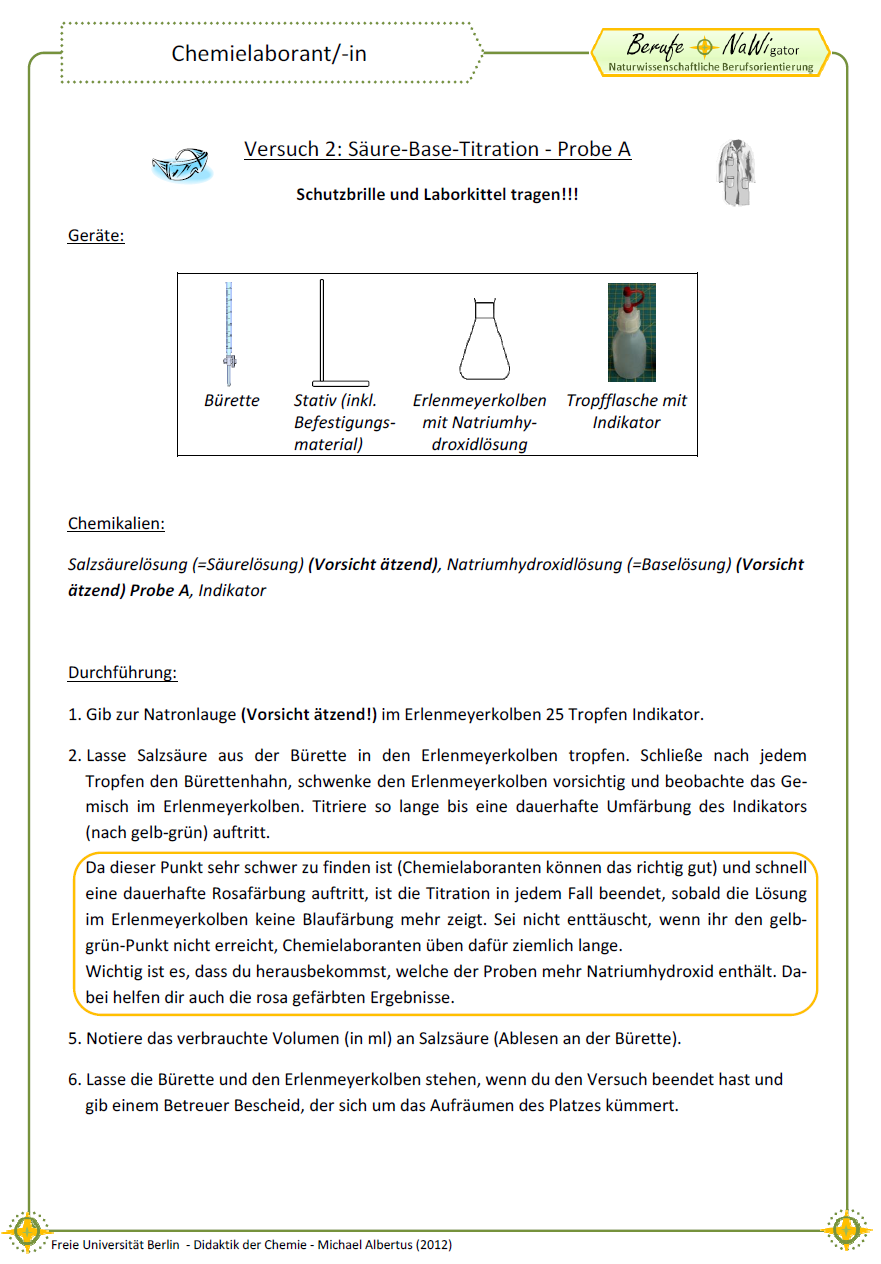 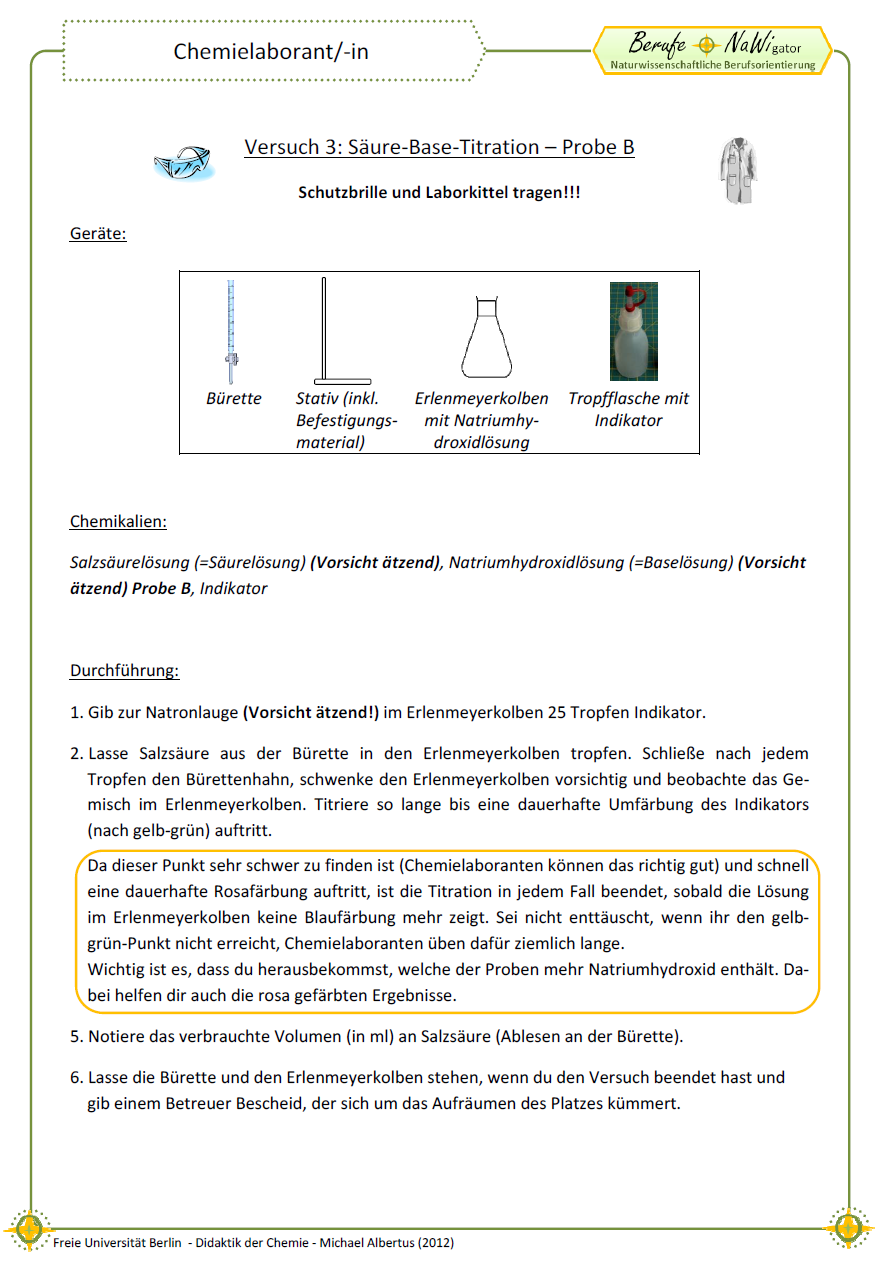 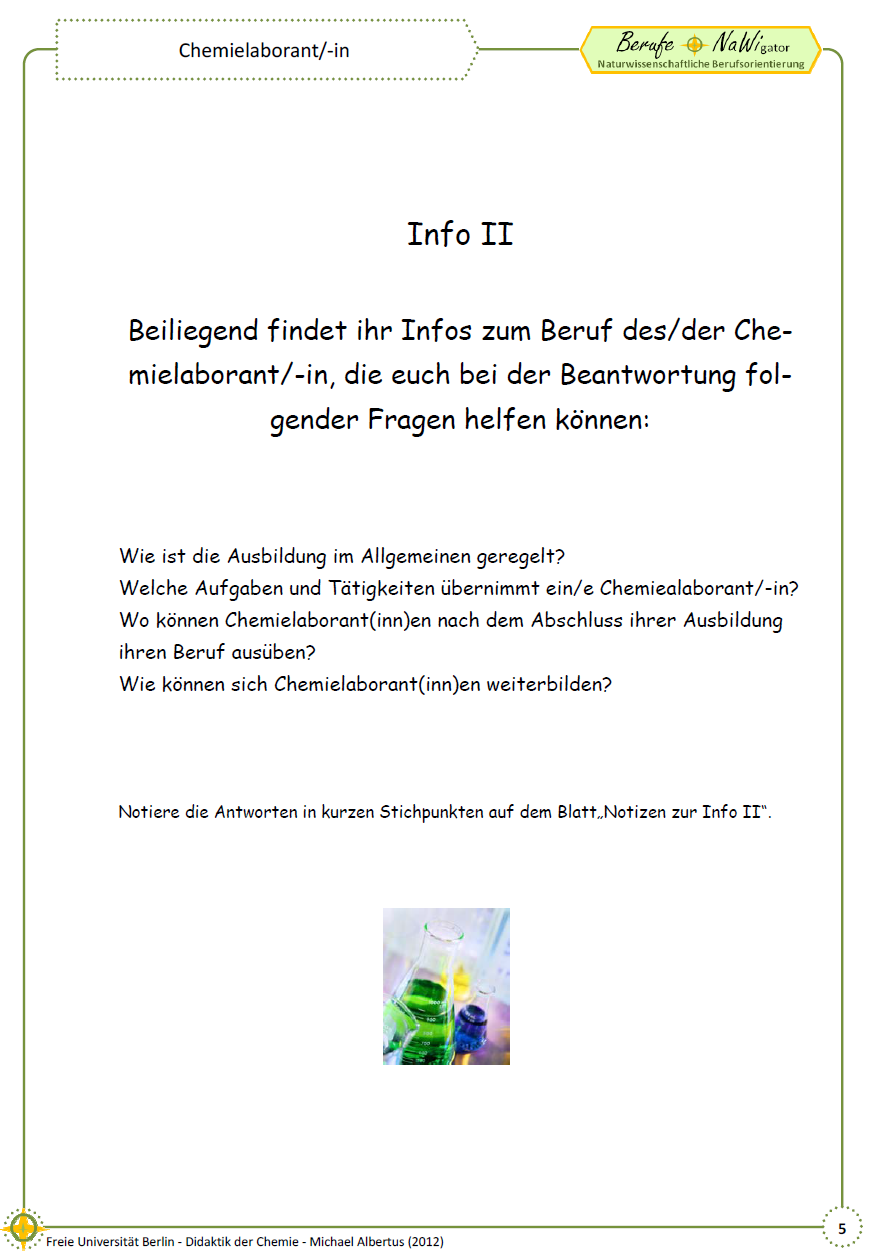 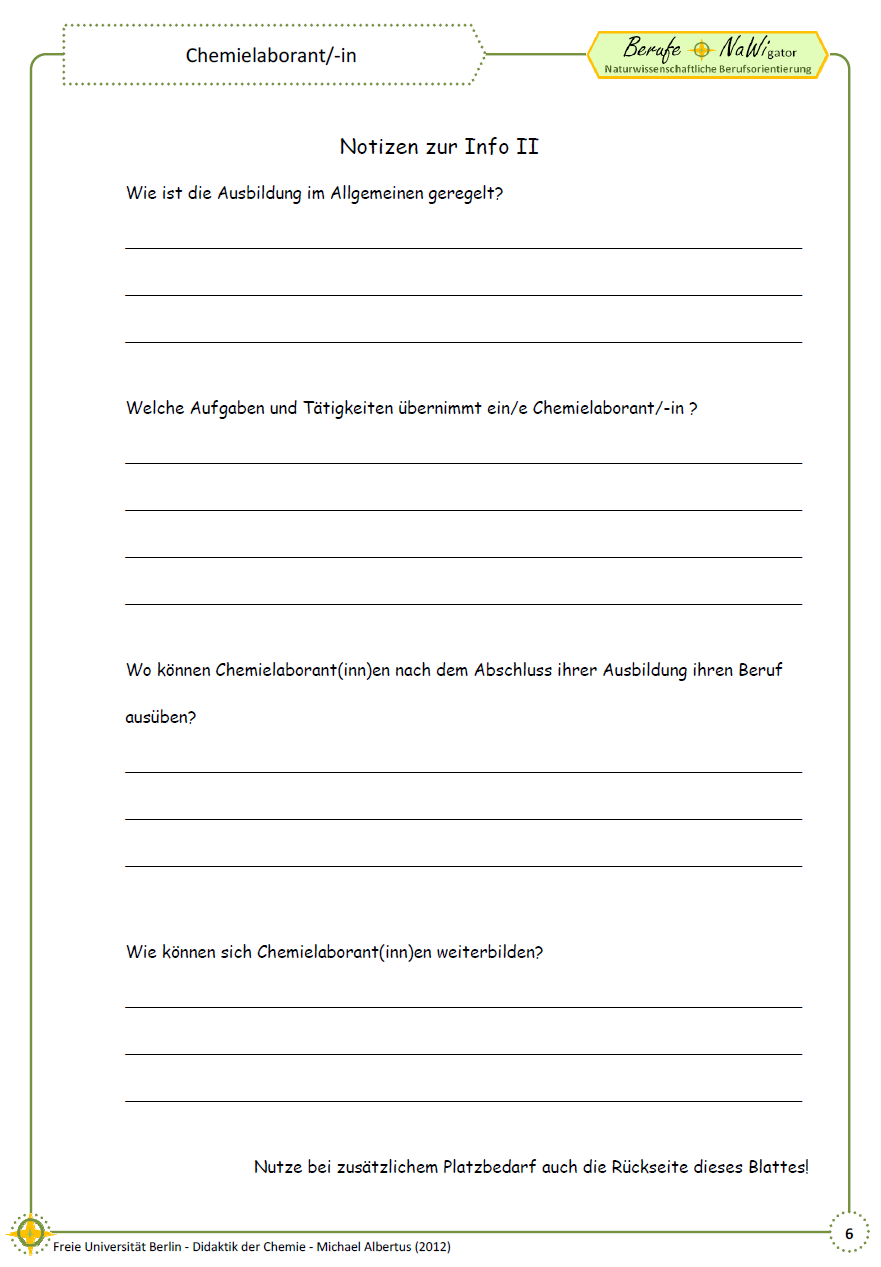 